П О М Ш У Ö МР Е Ш Е Н И ЕО назначении на должность председателя Контрольно-счётной комиссии муниципального района «Печора»Руководствуясь Федеральным законом от 07 февраля 2011 года № 6-ФЗ «Об общих принципах организации и деятельности контрольно-счетных органов субъектов Российской Федерации и муниципальных образований», Федеральным законом от 02 марта 2007 года № 25-ФЗ «О муниципальной службе в Российской Федерации», статьями 22.1 и 38.1 Устава муниципального образования муниципального района «Печора», статьей 5 Положения о Контрольно-счётной комиссии муниципального района «Печора», утвержденного решением Совета муниципального района «Печора» от 28 сентября 2018 года № 6-29/309, Совет муниципального района «Печора» р е ш и л:1. Назначить на должность председателя Контрольно-счётной комиссии муниципального района «Печора» Поведишникову Веру Васильевну. 	2. Поручить председателю Совета муниципального района «Печора» заключить с Поведишниковой Верой Васильевной трудовой договор (контракт) с 21 декабря 2020 года по 18 июля 2022 года.3. Настоящее решение вступает в силу со дня его принятия.Председатель Совета муниципального района «Печора»                                                   Ф.И. Ненаховг. Печора02 декабря 2020 года№ 7-3/34«ПЕЧОРА»МУНИЦИПАЛЬНÖЙ РАЙОНСАСÖВЕТ 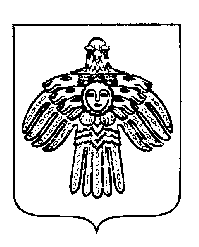 СОВЕТ МУНИЦИПАЛЬНОГО РАЙОНА «ПЕЧОРА»